Juni 2022PROBE- UND TERMINPLAN		Eigenproduktion mit 7 Aufführungen / Kinder 6 bis 7 Jahre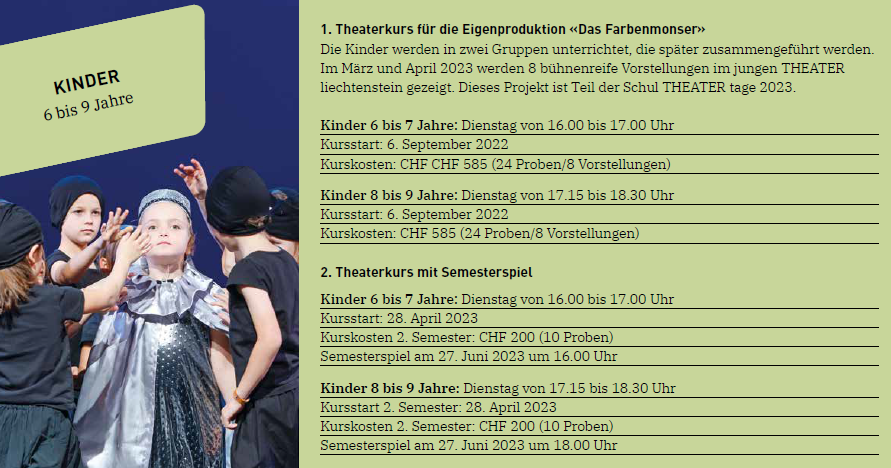 Proben im jungen THEATER, Zollstrasse 52 in Schaan *Fototermin am 27. September 2022 während des Unterrichts (wer an diesem Tag fehlt, ist leider nicht auf den Drucksachen).Aufführungen im jungen THEATER liechtensteinDienstag06./13./20./27.* September 202206./13./20./27.* September 2022  16.00 – 17.00 UhrDienstag18./25. Oktober 202218./25. Oktober 2022  16.00 – 17.00 UhrDienstag08./15./22./29. November 202208./15./22./29. November 2022  16.00 – 17.00 UhrDienstag06./13./20. Dezember 202206./13./20. Dezember 2022  16.00 – 17.00 UhrDienstag10./17./24./31. Januar202310./17./24./31. Januar2023  16.00 – 17.00 UhrDienstag07./14. Februar 202307./14. Februar 2023  16.00 – 17.00 UhrDienstag28. Februar 2023 gemeinsame Probe 8-9jährige     16.00 – 18.30 Uhr     16.00 – 18.30 UhrDienstag07. März 2023 gemeinsame Probe 8-9jährige07. März 2023 gemeinsame Probe 8-9jährige  16.00 – 18.30 UhrDienstag14. März 2023 Durchlauf 14. März 2023 Durchlauf   16.00 – 18.30 UhrDienstag18. März 2023 ALMA     18. März 2023 ALMA       09.00 – 12.00 UhrDienstag19. März 2023 Generalprobe19. März 2023 Generalprobe  09.00 – 12.00 Uhr FotoDienstag21. März 2023 Premiere  19.00 UhrMittwoch22. März 2023 Schule  09.30 UhrDonnerstag23. März 2023 Schule  09.30 UhrSamstag25. März 2023 2. Öffentliche   17.00 UhrDonnerstag26. März 2023 3. Öffentliche  17.00 UhrSamstag28. März 2023 Schule  09.30 UhrMittwoch29. März 2023 Schule  09.30 Uhr